Martes, 15 de Agosto “LA VIRGEN”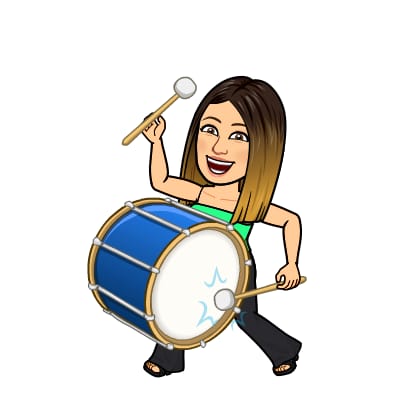 9:00 h La charanga  “Talagüelas” y los cabezudos  recorrerán las calles del pueblo. 12:30 h SANTA MISA y Procesión en honor a Nuestra Señora de la Asunción.17:30 h JUEGOS TRADICIONALES en San Roque, patrocinados por Mesón El Cazador. Al finalizar daremos la vuelta al pueblo acompañados con la charanga. 20:30 h Sesión de tarde Infantil con Discomóvil “Galaxia”22:00 h Cena tradicional de “La Vaca” en el frontón.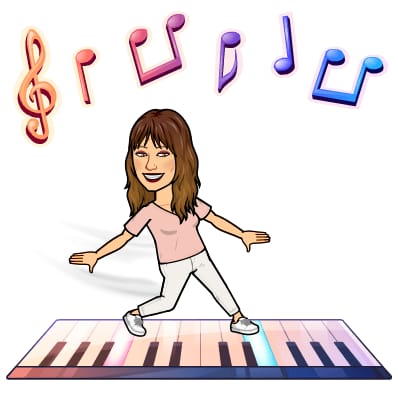 01:00 h Discomóvil “Galaxia” hasta las 6:00 h